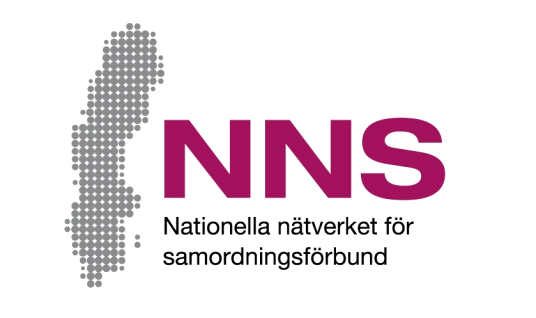 Kako doživljavate podršku koju ste dobili u svojoj delatnosti?Učestvujete ili ste učestvovali u delatnosti koju finansira neko koordinaciono udruženje. Želimo da znamo kako doživljavate funkcionisanje podrške koju ste dobili u svom radu.Rado bismo čuli vaše stavove!Pokušajte da na sva pitanja odgovorite što iskrenije možete. Odgovaranje na pitanja je dobrovoljno i nije potrebno da dajete razloge ako ne želite da odgovorite. Takođe svoju anketu možete predati i bez odgovora. Vratite anketu u priloženoj koverti. Odgovori na anketu se obrađuju anonimno. To znači da nijedna pojedinačna osoba ne može da bude identifikovana. 


Za pitanja i komentare na upitnik i način na koji se sastavljaju odgovori na upitnik molimo vas da kontaktirate:[Namn på kontaktperson]
[Kontaktpersonens funktion samt samordningsförbundets namn]
Telefon: [telefonnummer], e-pošta: [e-mejladress]
Kada budete odgovarali na anketu, takođe ćete imate priliku da postavite pitanja osobi koja je distribuirala anketu.Hvala vam na učešću!Učesnik anketeŽelimo da znamo kako doživljavate funkcionisanje podrške koju dobijate u svom radu.
Krstićem označite kvadratić koji najbolje opisuje u kojoj meri se slažete sa svakim pitanjem.
Ako ne želite da odgovorite ili ne znate odgovor na pitanje, možete ga preskočiti. O vama:Žena  Muškarac  Ne želim da odgovorim/
nijedan ponuđen odgovor nije prikladan NikadRetkoPonekadČestoUglavnomUvek1Da li ste podršku dobijali na način koji vam je od velike koristi?2Da li ste imali mogućnost da budete uključeni u odlučivanje o tome kakvu podršku dobijate/ste dobili?3Da li se za podršku odvojilo vreme koje vam je bilo potrebno?4Da li su vam mere obezbeđivale podršku u kontaktima sa državnim organima i institucijama?Ne uopšteU maloj
meriDelimičnoU velikoj
meriU veoma velikoj meriU veoma velikoj meriU 
potpunostiU 
potpunosti   5Da li vam je podrška koju ste dobili pomogla da razvijete načine za izlaženje na kraj sa svojom situacijom?    6Da li se smatrate spremnije za rad ili učenje u poređenju sa periodom pre nego što ste stupili u kontakt sa nama?    7Da li smatrate da je osoblje štitilo vaše iskustvo, znanja i stavove?Učesnik anketeUčesnik anketeUčesnik anketeUčesnik ankete8Da li ste počeli da pravite planove o onome što
će se dogoditi po završetku trenutne pomoći?     Da  Ne Ne uopšteU maloj
meriDelimičnoU velikoj
meriU velikoj
meriU veoma
velikoj meriU veoma
velikoj meriU
potpunostiU
potpunosti9Da li se dovoljno radi na planiranju situacije nakon  završetka ove pomoći?10Hoće li ono što je planirano biti započeto u razumnom roku?